Муниципальное образование город Ноябрьскмуниципальное бюджетное дошкольное образовательное учреждение «Теремок» муниципального образования город Ноябрьск МБДОУ «Теремок»629828 г. Ноябрьск, мкр. «Вынгапуровский»,  ул.70 лет Октября 14, тел. 37-31-50, тел./факс 37-41-50E-mail: teremok HYPERLINK "mailto:teremok-2009@mail.ru"-2009@ HYPERLINK "mailto:teremok-2009@mail.ru"mail HYPERLINK "mailto:teremok-2009@mail.ru". HYPERLINK "mailto:teremok-2009@mail.ru"ru  ОКПО 52536069, ОГРН 1028900704601, ИНН/КПП 8905026754/890501001   Конспект непрерывной образовательной деятельности по развитию речи  в старшей группена тему: «Весна пришла»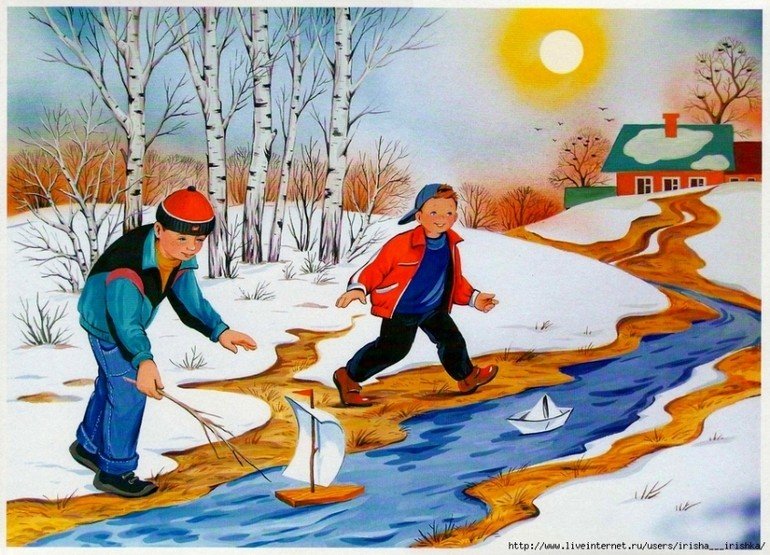 Программное содержание. Составление описательного рассказа о весне.Задачи:а) образовательные:- систематизировать знания детей о весне и её признаках;-уточнение, расширение и активизация словаря по теме «Весна»:весна, оттепель, солнце, облако, сосулька, проталинка, ручей,птички, набухать);-совершенствование синтаксической стороны речи (составлениепростых распространенных предложений).б) развивающие:- развивать связную речь при помощи составления описательногорассказа о весне; мышление; память;- развитие общей моторики , координации речи с движением;-слухового и зрительного восприятия;в) речевые:- закреплять умение детей образовывать уменьшительно –ласкательные существительные;- подбирать слова с противоположным значением;- подбирать существительные и прилагательные, характеризующиевесну, солнце, почки.в) воспитательные:- воспитывать бережное отношение к природе;- формирование навыков сотрудничества;Словарная работа: набухают, проталины, сажают, белый медведь,Север, зеленеет.Материал к занятию: фланелеграф, конверт, «письмо от медведя Умки», картинки длясоставления рассказа по теме «зима» и «весна».Предварительная работа: рассматривание иллюстраций с изображением ранней весны,чтение рассказов и стихов о весне, загадывание загадок, разучивание поговорок, наблюдения на прогулке.Ход занятия:Организационный момент.Станем рядышком, по кругу,Скажем "Здравствуйте!" друг другу.Нам здороваться не лень:Всем "Привет!" и "Добрый день!";Если каждый улыбнётся –Утро доброе начнётся.– ДОБРОЕ УТРО!!!Педагог. Сейчас мы проходим и встаем около своего стула. Сядет тот, кто будет внимательный.1.Задание для девочек: я называю слово, а вы называете его  ласково:Солнце – солнышкоЛуч-лучикПтица-птичкаТуча-тучкаЛист-листочикВетер-ветерокРучей-ручеекПроталина-проталинкаОблако-облачкоА мальчики скажут наоборот. Я говорю ласково слова, а вы нет.(дети по одному называют слова и садятся за столы).2.  Основные приметы весны.Педагог. Сегодня утром я получила письмо. На нем написано: «ребятамстаршей группы «земляничка»».Педагог. Давайте посмотрим от кого оно. Посмотрите, пожалуйста, на конверте кто-то нарисован.     Кто же это? (демонстрирую детям конверт)Дети.  Белый медведь.Педагог. Да это белый медведь. Давайте прочитаем, что пишет нам белый медведь.(открываю письмо и читаю)«Здравствуйте, дорогие ребята!Меня зовут Умка. Я живу на Севере. Здесь очень холодно, всепокрыто льдом и снегом. Однажды, когда я лежал на льдине, мимопролетали птицы. Они сказали, что летят очень далеко, туда, гдеуже наступила весна. А что такое «весна», я не знаю. Очень прошувас, ребята, расскажите, пожалуйста, мне о весне. Буду ждатьответа».Педагог.  Вот такое письмо прислал нам медведь Умка./Прикрепляю картинку с изображением медведя «Умки»/Педагог.  Какое сейчас время года?Дети.  ВеснаПедагог.  Так давайте и расскажем Умке о весне?Дети. Давайте.Педагог.  После какого времени года наступает весна?Дети.  После зимы.Педагог. Назовите весенние месяцы по порядку.Дети. Март, апрель, май.Педагог.  Какой сейчас месяц?Дети.  Март.Педагог.  Молодцы.Педагог.  А сейчас, я предлагаю, вам поиграть в игру «Подбери слова»- Солнце весной какое?  (Яркое, высокое, теплое)- Почки (какие?)   (Зеленые, пахучие, липкие, маленькие)- Небо весной какое?  (голубое, высокое, чистое)- Скажите, солнце весной что делает?  (Греет, припекает, светит)- А ручьи?  (Бегут, журчат, шумят)- Что делают птицы весной?  (вьют гнезда, поют, чирикают, свистят)Педагог. Молодцы, вы все назвали верно.  А сейчас я хочу посмотреть, какие вы сообразительные, предлагаю поиграть в игру «Скажи наоборот»«Зимой снег чистый, а весной …(грязный)Зимой дни холодные, а весной …(теплые)Зимой солнце тусклое, а весной…(яркое)Зимой погода часто пасмурная, а весной…(ясная)Зимой световой день короткий, а весной ….(длинный)3.  Динамическая пауза «Весна»Солнышко-солнышко, золотое(Руки поднимаем вверх донышкоСложить ладони рук вместе)Побежал в саду ручей(перед грудью и продвигать ихвперед по ломаной линии)Прилетело сто грачейИмитируем движения руками(как крылья у птиц)А сугробы тают, таютМедленно приседаемА цветочки вырастаютМедленно поднимаемсяПедагог.  А чтобы Весна шагала быстрее, давайте вспомним с вами ее приметы. Вставайте в круг.    Вот вам сундучок, в нем таинственный клубок.  Кто этот клубок в руки возьмет – тот примету весны назовет!Например: весна пришла потому, что пригревает солнце.Дети: теплая, красивая, солнечная, пахучая, звонкая, яркая, зеленая, цветущая, шумная.Педагог. Молодцы. Садитесь на свои места - А еще вместе с письмом Умка прислал нам картину, где художник все перепутал. Умка попросил вас разобраться и составить картину о весне.4. Игра «Путаница» Работа с фланелеграфом .(дети по вызову воспитателя выбирают приметы весны и выкладывают их на свободный фланелеграф, остальные ребята проверяют.).Педагог.  Все правильно? Ничего не забыли? Молодцы! Так, какое же время года у нас получилось?Дети. Весна!Педагог.  Как вы думаете, каким цветом можно обозначить весну?Дети. Зеленым.Педагог.  А почему? Приметы, какого времени года остались здесь (показываю на фланелеграф, где была путаница)Дети. Зима!Педагог.  Давайте и ее обозначим цветом, выбирайте, какой подходит?(белый), почему? (закрываю фланелеграф с изображением зимы от внимания детей)Педагог. Какая красивая получилась у нас картина, так и хочется о ней рассказать.Так много картинок, что мои глаза устали, а ваши? Давайте сделаем гимнастику для глаз.5 Зрительная гимнастика:Вот стоит весенний лесВ нем много сказок и чудес.(выполняют круговые движения глазами)Слева - сосны, справа - ели.(глазами влево - вправо)Дятел сверху тук да тук.(глазами вверх- вниз)Глазки ты закрой- открой,И скорей беги домой!Педагог. Отдохнули?  А сейчас послушайте мой рассказ о весне.6. Составление рассказа о веснеПедагог.  Наступила весна. Весной солнце греет теплее. Земля оттаивает и журчат ручьи. На проталинах появляются первые цветы. Деревья и животные весной просыпаются. Дети одеваются по весеннему. Они рады весне, пускают кораблики и помогают взрослым - копают, сажают. Вам понравился мой рассказ?Педагог. А теперь вы попробуйте рассказать сами. (если у ребенка не полный ответ предлагаю другому дополнить)Педагог. Молодцы, хороший и у вас рассказ получился, помогли разобраться в ошибках.Но нам нельзя забывать про письмо. Ведь Умка ждет ответ. Я предлагаю вечером вам нарисовать рисунки о весне , напишем рассказ, который у нас получился и Умка будет все знать об этом времени года.Итог занятия.  Давайте вспомним, чем мы занимались на занятии, что вам понравилось(если дети затрудняются задаю наводящие вопросы, например: ктовам письмо прислал?) 3-4 предложения.Педагог. А сейчас наше занятие закончено, попрощайтесь с нашими гостями, отдыхайте.